DOPOLNILNI POUK, 1. april 2020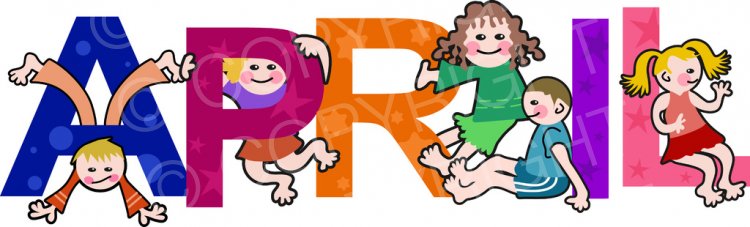 Ampak to sploh ni prvoaprilska šala. Teče nam že tretji teden pouka na daljavo in za nami je že kar nekaj predelane snovi.Razmisli, pri katerih predmetih si največkrat naletel/a na težave in si to zapiši? Preglej svoje zapise in si izpiši tiste stvari, ki jih morda še ne razumeš ali pa jih delno razumeš. 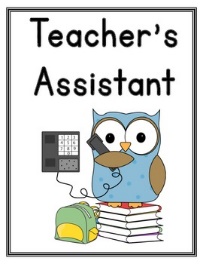 Zdaj pa me kar pokliči in skupaj bova vrzeli lažje odpravila/i. Z nekaterimi učenci zelo uspešno delamo preko video klica pa tudi čisto navaden klic bo v pomoč. Komaj že čakam.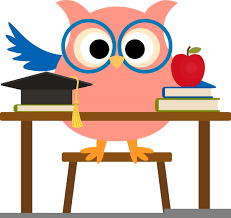 